    Fax CoverAdditional Required Information:  Medicaid # (if not identified in CHRIS): Medicaid #Time Incident Report Completed: Insert timeIncident Category:  Location of Incident: Insert Facility Name/Address of Incident if knownProvider Type: Source for Critical Incident Data:	  Individual		  Family/Caregiver	  Provider			  MCO Team	  Anonymous	  APS/CPS		  DBHDS/State Agency	  Ombudsman
	  OtherContact name and phone #: Insert name and #Contact E-Mail: Email address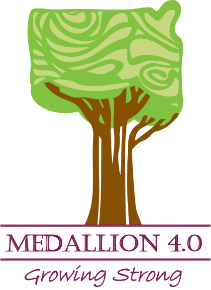 To:MCO CONTACTFax:MCO FAX NUMBERFrom:INSERT NAMEDate:7/25/2018 3:20:25 PMRe:CHRIS Critical Incident Report Fax CoverPages:Number of PagesCc: